Érettségi feladatok gyűjteménye angol nyelvenRövid választ igénylő feladatokMagyar történelem Emelt szint2005–2020MegoldásokAz eredeti feladatsorok és javítási útmutatók lelőhelye:	https://www.oktatas.hu/kozneveles/erettsegi/feladatsorokSzerkesztette: Tóth JuditÖsszeállította: Tóth JuditVerziószám: 2020_v1A megjelenést az Újkor.hu – A velünk élő történelem tette lehetővé 2020-ban.1. This task is about Saint Stephen’s activities as a church organiser. (E/5)Complete the task using the source and your own knowledge.a) (0.5 points per item) I esztergomiIV pécsiVI egrib) E.g.: Sunday as holiday, every ten villages to build a church, paying the tithe. (0.5 points per item)c) E.g.: independence of the Hungarian church or thanks to the Archbishopric of Esztergom, Hungary remained independent from the influence of the German church or archbishopric, contributed to achieving sovereignity. (1 point)d) E.g.: Western-style development starts in Hungary, or Hungary became a Westernstyle feudal monarchy. (1 point)2. This task is about architecture in the Árpád period. (E/4)Match each picture with the correct description. (There is one extra description you do not need to use.) (Score 1 point for each correct item.)3. This task is about the history of Hungary in the Middle Ages. (K/4)Use the source and your own knowledge to answer the questions.b) It changed the right to make a will freely by introducing the law of entailment [ősiség törvénye], which prevented the sale of lands owned by the nobility. (Other similar answers are also acceptable.) (1 point)c) 1848 (1 point)4. This task is about Mátyás Hunyadi’s foreign policy. (E/4)Use your own knowledge to answer the questions.a) (0.5 points per item)A) Kingdom of Bohemia; B) Holy Roman Empire; C) Turkish Empireb) (0.5 points per item)personal union: D or Awar of aggression: B or Adefence: Cc) Besides anti-Turkish defence, his aims were to obtain the title of Holy Roman Emperor and to organise European cooperation for the expulsion of the Turks. (1 point)5. This task is about Hungarian history in the 14th and 15th centuries. (E/4)a) (0.5 points per item)b) 1389 (0.5 points)c) Mahomet II (or Mehmet II) (1 point)d) 1301 or 1308; 1342 (0.5 points per item)6. This task is about medieval Hungarian history. (E/5)Answer the questions using the source and your own knowledge. (Score: 1 point for each correct item.)a) Béla IV; b) 1241; c) Batu (to be underlined); d) Location: Muhie)7. This task is about the foreign policy of Sigismund of Luxemburg. (E/3)Answer the questions using the source and your own knowledge.a) Location: Nicopolis (0.5 points); Year: 1396 (0.5 points)b) establishing the system of militia portalis/manor militia orbuilding a line of border castles or founding buffer states (1point) (Any other, essentially similar answer is also acceptable)c) Hussite movement (0.5 points)Western schism (0.5 points) (Any other, essentially similar answer is also acceptable)8. This task is about Hungarians during the period of the migrations. (E/4)Complete the tasks using the sources and your own knowledge.a) dual principality (1 point)b) 1) Levedia (0.5 points); 2) The Khazars or the Khazar Empire (0.5 points)c) semi-nomadic or migrant, animal breeding (1 point)d) the Hungarian conquest or the Pechenegs and Bulgarians’ attack against the Hungarians (0.5 points)e) the Hungarians (0.5 points)9. This task is about mediaeval Hungarian history. (E/5)Use the sources and your own knowledge to complete the task.a) A) Nicopolis; 1396; B) Muhi; 1241; C) Augsburg (Also acceptable: Lechfeld); 955; D) Nándorfehérvár; 1456b) Béla IV; 123510. This task is about the reign of King Matthias. (E/4)The sources below refer to monarchs with whom Matthias engaged in wars. Write the numbers of the sources under the name of the appropriate monarch. (The geographical name “Pannonia”, which appears in the sources, designates Hungary.) (Score 0.5 points for each correct item.)11. This task is about legislation in mediaeval Hungary. (E/5)Which monarchs can the following excerpts be linked to? Write the name of the monarch and the year that they ascended to the throne next to each piece of legislation. (Score 0.5 points for each correct item.)12. This task is about the situation of Hungarian serfs in the 14th and 15th centuries. (E/4)Use the sources and your own knowledge to complete the tasks.a) 1. gate tax; 	4. (extraordinary) military tax (The Latin equivalents of the answers are also acceptable.) (0.5 points for each correct item)b) 1. 18; 	3. 30 (0.5 points for each correct item)c) Their obligations (to the landlord) became unified. / A unified serfdom evolved. (Other answers with a similar content are also acceptable.) (1 point)d) 1351 (1 point)13. This task is about the history of Hungarian society in the Middle Ages. (E/3)Use the sources and your own knowledge to complete the tasks.a) Open, that is unwalled, town; the emperor gave it away as a gift/a bishop owned it; the people of the town worked in agriculture (Other answers with a similar content are also acceptable.) (0.5 points each)b) Sigismund (of Luxembourg) (1 point)c) German(s) (1 point14. This task is about mediaeval Hungarian society. (E/3)Match the articles of law to the statements in the table and write their numbers into the appropriate boxes. (Some articles match several statements, while there is one extra article, which does not match any of the statements.) (Score: 0.5 points for each correct item.)15. This task is about Charles Robert’s economic reforms. (E/4)Use the chart and your own knowledge to complete the tasks.a) The landlords received a part / one third of the mining duty. or Obligatory land exchange had been abolished. (Other correct answers with a similar content are also acceptable.) (1 point)b) The introduction of money that was not prone to value loss / gold pieces / the forint. (Other correct answers with a similar content are also acceptable.) (Ceasing money devaluation cannot be accepted as a correct answer.) (1 point)c) gate tax (1 point); d) 8 (0.5 points); e) 1 (0.5 points))16. This task is about the Anjou period in Hungary. (E/4)Use the sources and your own knowledge to complete the tasks.a) 1222 (0.5 points)b) (Law of) entailment (Aviticity and escheatage are also acceptable.) (0.5 points)c) The estates of nobles could be sold / given away / bequeathed to someone else. (Differently formulated answers are also acceptable.) (1 point)d) they always remained in the ownership of the gentry family / as it could not be inherited by the barons / by the church. (Differently formulated answers are also acceptable.) (1 point)e) the estates of noble families without heirs were inherited by the king. (Differently formulated answers are also acceptable.) (1 point)17. This task is about the reign of (Saint) Ladislaus I. (E/3)Use the sources and your own knowledge to complete the tasks. (Score: 0.5 points for each correct item.)a) A, D.b)18. This task is about the early history of Hungary. (E/4)Name the concepts connected to the sources. (Score: 1 point for each correct item.)a) Finno-Ugrian; b) clan; c) dual principality; d) táltos / shaman19. This task is about the early history of Hungary. (E/3)Use the sources and your own knowledge to complete the following questions.(Score: 0.5 points for each correct item.)e) Byzantine Empire (Also acceptable: Byzantium / Eastern Roman Empire) (1 point)f) Regino only met Hungarians as enemies. / Regino was Christian. / The authors of source A) were interested in Hungary from a commercial point of view. / The people of the authors of source A) and the Hungarians lived in peaceful coexistence. (A differently formulated answer and other correct answers are also acceptable.) (1 point)1. This task is about state educational policies in Hungary in the 18th century. (E/5)Complete the tasks using the sources and your own knowledge.a) Maria Theresa (1740–1780) (0.5 points per item, 1.5 points altogether)b) enlightened absolutism (1 point)c) E.g. the proper education of youth, or raising the standard of teaching and the general level of education. (0.5 points)d) E.g. the establishment of public welfare, or increasing the power of the empire, or the education of the loyal citizen. (1 point)e) József Eötvös (1 point)2. This task is about the activities of the poet and military leader, Miklós Zrínyi.(E/4)Complete the tasks using the sources and your own knowledge. (Score 1 point for each correct item.)a) (King) Leopold (I) (of Hungary); b) 1664c) E.g. the bridge which had been used to transport Turkish supplies was destroyed, or the destruction of the bridge made it more difficult for the Turks to launch attacks in the occupied territories or in the south of the country. (All correct answers using military arguments can be accepted.)d) Kanizsa3. This task is about 17th-century Hungary. (E/4)Use the sources and your own knowledge to answer the questions.a) 1664 (1 point); b) Leopold I (1 point)c) Because after a victorious battle Leopold I returned the occupied lands to the Turks. or He did not continue with military operations against the Turks. or He signed a disadvantageous peace with the Turks. (1 point)d) The leaders were executed/beheaded. (1 point)4. This task is about Hungary in the 18th century. (E/5)Use the source and your own knowledge to answer the questions. (1 point per item)a) succession along a female line in the House of Habsburgb) Maria Theresac) observation of the feudal constitution or confirmation of the privileges of the estatesd) Council of the Governor-Generale) enlightened absolutism5. This task is about modern Hungarian history. (E/3)Use the sources and your own knowledge to name the monarchs or princes who are connected to the sources. Only names which are spelt correctly are acceptable. (Score 0.5 points for each correct item)a) II. Lajos or Louis II; b) Ferenc Rákóczi IIc) Suleiman I (Suleiman the Lawmaker, Suleiman the Magnificent or Suleiman II are also acceptable in view of the different designations.)d) Gábor Bethlen; e) János Szapolyai or John I; f) Leopold I6. This task is about the Hungarian economy in the 16th century. (E/4)Answer the questions using the source and your own knowledge. (Score: 1 point for each correct item.)7. This task is about 18th century Hungarian history.Answer the questions using the sources and your own knowledge. (1 point for each correct item.)a) E.g. Turkish conquest; destruction via plague; war, destruction by armies; emigration of population from dangerous areas; attraction of safer areas; geographical features, configurations of the terrain. (Any other, essentially similar answer is also acceptable)b) E.g. natural increase of population; immigration from abroad; organised settling; end of wars; improvement of state-provided health care system. (Any other, essentially similar answer is also acceptable)c) Charles III (also acceptable: Charles VI)8. This task is about 17th-century Hungary. (E/4)Match the geographical names to the events in the table by writing them into the appropriate box in the second column. Then also write the letters in the map into the appropriate box in the third column and establish the correct chronological order of the events. There is one extra geographical name that you do not need to use. (Score: 1 point per row in the table.)a) Vienna, A, 2; b) Besztercebánya, C, 3; c) Buda, D, 1; d) Várad, J, 49. This task is about Hungary in the 18th century. (E/4)Use the map and your own knowledge to complete the task.a) (0.5 points for each correct item) A) low duty; B) high dutyb) (1 point) C) taxpaying nobilityc) (1 point) Habsburg Empired) (1 point) Maria Theresa10. This task is about the relations between the Hungarian estates and the Viennese court in the 18th century. (E/4)Use the sources and your own knowledge to answer the questions.a) Maria Theresa (1 point)b) 1711, Szatmár (0.5 points for each correct item, total: 1 point)c) tax exemption (of the nobility), regular diet sessions / participation in legislation (The answer may be accepted in reverse order or in a different wording.) (0.5 points for each correct item, total: 1 point)d) Decree on the obligations of the serfs (1 point)11. This task is about the early modern period of the history of Hungary. (E/4)Use the sources and your own knowledge to complete the tasks.a) Eugene of Savoy (The name is acceptable only with the correct spelling.) (1 point)b) 1699 (0.5 points)c) Two of the items in the following list:joint international effort or the formation of the Holy League or the Pope’s appeal or the weakening of the Ottoman Empire or the military advantage of the Habsburgs or the temporary cessation of the Habsburg-Bourbon conflict (Other answers with a similar content are also acceptable.) (Score 0.5 points for each correct item.)d) Leopold I (0.5 points); e) B) (1 point)12. This task is about the Rákóczi freedom fight. (E/4)Use the pairs of sources and your own knowledge to identify four problems that decisively contributed to the failure of the freedom fight. Each problem must be connected to both relevant sources. Do not summarise the content of the source texts. (Score 1 point for each correct item.)a) lack of money / insufficient taxes were collectedb) the conflict between the serfs and the nobility / the preservation of the rights of the estatesc) dependence on Louis XIV’s support / the outcome of the Spanish War of Successiond) the indiscipline / obsolete structure / manner of combat of the kuruc army(Other answers with a similar content are also acceptable. Other correct answers are also acceptable.)13. This task is about the reign of Gábor Bethlen. (E/3)Use the sources and your own knowledge to complete the tasks. (Score: 1 point for each correct item.)a) The Habsburg reign /foreign rule in Hungary. (Other answers with a similar content are also acceptable.)b) An alliance with the Turks. (Other answers with a similar content are also acceptable.)c) Because the Turks had occupied most of the country. (Other answers with a similar content are also acceptable.)14. This task is about intellectual life in Hungary in the 17th century. (E/3)Use the sources and your own knowledge to complete the text about the culture of the period. Complete István Bitskey’s text with the missing words. Write your answers on the dotted lines. (Score: 0.5 points for each correct item.)a) Baroque; b) Jesuit; c) Péter Pázmány; d) priests; e) Miklós Zrínyi; f) Szigetvár15. This task is about the resettlements in Hungary in the 17th and 18th centuries. (E/4)Use the sources and your own knowledge to complete the tasks.a) 2 (0.5 points)b) (free) movement (Other answers with identical content are also acceptable.) (0.5 points)c) They could move into pre-built villages / houses. (Other correct answers with a similar content are also acceptable.) (1 point)d) German / Swabian (0.5 points)e) (Roman) Catholic (0.5 points)f) The reconquest / anti-Turkish war (Other correct answers with a similar content are also acceptable.) (1 point)16. This task is about the reign of Gábor Bethlen. (E/4)Use the sources and your own knowledge to complete the tasks.a) Gyulafehérvár / Carlsburg / Alba Iulia (0.5 points)b) Urbura / tax levied on mining profits; monopolies on exports; export duties; taxes of mining towns; mining monopolies (salt, precious metals) (Any two of the items separated by semicolons are acceptable, in any order; they may be formulated differently.) (1 point for each correct item)c) 2 (0.5 points); d) 3 (0.5 points); e) 1 (0.5 points)17. This task is about Maria Theresa’s educational decree. (E/4)Use the sources and your own knowledge to complete the tasks. (Score: 0.5 points for each correct item.)e) To educate decent / honourable citizens. or To educate subjects who are loyal to the king / state. or To educate hard-working citizens. (Any two of the answers are acceptable, whether provided in a different order or formulated in a different way.)f) Social group: serfs / peasantryQuote: (they prepare for use) “in agriculture”18. This task is about the reign of Gábor Bethlen. (K/3)Use the sources and your own knowledge to complete the tasks.(Answers given to questions b) and c) are also acceptable in a reverse order.) (Score: 0.5 points for each correct item.)e) He invited persecuted Protestant artisans to Transylvania. (1 point) (A differently formulated answer is also acceptable.)19. This task is about the reign of Gábor Bethlen. (E/4)Use the sources and your own knowledge to complete the tasks.(Score: 0.5 points for each correct item.)e) Bethlen didn’t receive Turkish support to continue the war. / The resistance of the Hungarian estates / the progress of the Thirty Years’ War was not the only reason for the peace treaty. (1 point)f) It was not in the Ottoman Empire’s interest to reunite Hungary / The Ottoman Empire was not a trustworthy ally. (1 point)(In the case of questions e) and f), differently formulated answers and other correct answers are also acceptable.)1. This task is about economic changes in the reform period. (E/3)Complete the tasks using the sources.a) the factory (0.5 points)b) (royal free) towns (0.5 points)c) E.g.: the freedom of trade, the freedom to found factories, the formation of the society for the protection of Hungarian products (Védegylet), improvement of the infrastructure (0.5 points per item)d) Védegylet (1 point)2. This task is about the Hungarian economy in the period of the Dual Monarchy. (E/2)Which source provides information to support the statements? Mark the correct answer with an “X”. (Score 0.5 points for each correct item.)a) Both; b) Neither; c) Diagram; d) Chart3. This task is about Hungary in the reform period. (E/4)Use the illustration to complete the table with the letters of the appropriate functions and decide whether they are elected by the estates or appointed by the king. (1 point per line)4. This task is about Hungary in the period of the Dual Monarchy. (E/3)a) What leisure activities do the images below refer to? Write your answers under the images. (0.5 points per item)a) (0.5 points per item)Picture 1: theatre or folk play				Picture 2: sport or footballPicture 3: press or literature or journal;		Picture 4: movie(s) or cinemab) At the turn of the 19th and 20th centuries people had more free time as a result of urbanisation. (1 point) (Other similar answers are also acceptable.)5. This task is about the reform period, social groups in the society of the reform period and their living conditions. (E/5)a) (0.5 points per item)1 bourgeoisie2 medium landowning nobility or landed gentry3 lesser nobility or landless nobility or moccasined [bocskoros] nobility4 peasantry5 aristocracyb) (Only names which are spelt correctly are acceptable!) (0.5 points per item)1 Lajos Kossuth lesser nobility2 István Széchenyi higher nobilityc) fee simple (0.5 points)6. This task is about the reform period and István Széchenyi. (E/5)Decide if the following statements are true or false on the basis of the sources and your own knowledge. Mark your choice in the table with an ‘X’. (Score: 1 point for each correct item)7. This task is about the economic situation under the Austro-Hungarian dual monarchy. (E/4)Answer the questions using the sources and your own knowledge. (0.5 points for each correct item)a) 1. concept: economic boom; 2. concept: stock marketb) 1. agrarian-industrial; 2. Gábor Baross; 3. crop rotation; 4. food industryc) 1867-19188. This task is about Austro-Hungarian relations concerning public law. (E/3)Complete the tasks using the sources and your own knowledge.a) personal union; b) foreign affairs or defence or financec) 1) The Declaration of Independence 2) April 14, 1849 3) Debrecen9. This task is about Hungarian history in the 19th century. (E/4)Decide if the following statements about the April Laws are true or false. Mark your answer with an X in the appropriate column of the table. (Score: 0.5 points for each correct item.)a) True; b) False; c) False; d) False; e) False; f) True; g) False; h) True10. This task is about the society of the reform period. (E/3)Use the sources and your own knowledge to complete the tasks. (Score 0.5 points for each correct item.)a) 3; b) 1; c) Louis the Great / Id) the county officials were elected in the county / it was a feudal position or the government officials were appointed by the royal court (The correct answer is also acceptable with a different wording.)e) (Hungarian) Chancery (The name of the government bureau is also acceptable with lower case letters.)f) non-noble intellectual (The correct answer is also acceptable with a different wording.)11. This task is about the environmental impact of economic development in the period of the Dual Monarchy. (E/4)Use the sources and your own knowledge to complete the tasks. (Score 1 point for each correct item.)a) River control. (Other answers with a similar content are also acceptable.)b) The confinement of water wildlife or The increasing danger of inland floods (ground water flooding). (Other correct answers are also acceptable.)c) The area (proportion) of arable land increased.d) Railway construction.12. This task is about the history of the Roma (Gypsy) people in Hungary in the period of the Dual Monarchy. (E/3)In each of the three sub-questions the source presents a prejudice against the Roma (Gypsy) people, which can be refuted using the data that follow the source. Sum up the prejudices in your own words and use the data to refute them. (Score 0.5 points for each correct item.)a) statement of prejudice: Gypsies don’t like to work.refutation: The majority of Gypsies had work / only a minority (7.5% or 17.9% with housewives included) were unemployedb) statement of prejudice: A criminal lifestyle is more characteristic of the Gypsies.refutation: There were fewer convicted criminals among Gypsies than the national average.c) statement of prejudice: Gypsies have a migratory lifestyle.refutation: Only a fraction (ca. 3%) of the Gypsies in the period had a migratory lifestyle.(Other answers with a similar content are also acceptable as long as they state the three prejudices (laziness, crime, migration) and they refute them on the basis of the data.)13. This task is about the history of Hungary in the reform period. (E/3)Use the source and your knowledge to decide whether the statements are true or false. Put an X into the appropriate column of the table. (Score 0.5 points for each correct item.)14. task is about the Austro-Hungarian compromise. (E/2)Select the source(s) which justifies/justify the statements. Mark your answer with a X in the appropriate column of the table. (Only one “X” may appear in any of the rows.) (Score: 0.5 points for each correct item.)15. This task is about the debates in connection with the Austro-Hungarian compromise. (E/4)Use the sources and your knowledge to complete the tasks. (Score 1 point for each correct item.)a) C)b) The failure of the (1848-49) freedom fight. / The capitulation at Világos. (Other answers with identical content are also acceptable.)c) the (plan for the) Danube Alliance / Confederation (The answer also is acceptable with lower case initials.)d) common affairs16. This task is about the history of Hungary in the Reform Era. (E/7) (complex test question)Use the sources and your own knowledge to complete the tasks.a)(1 point if the order is correct.)b) 3 (1 point)c) abolition of serfdom / (compulsory / forced) redemption / fee simple (1 point)d) Golden Bull (1 point)e) 1 C) 2 D) (0.5 points for each correct item)f) socage is ineffective / paid work is more effective (1 point) (Differently formulated answers are also acceptable.)g) 11 April 1848 (1 point)17. This task is about Hungary in the reform period. (E/4)Use the sources and your own knowledge to answer the questions. (Score: 1 point for each correct item.)a) (noble) countiesb) (members of the) high nobility or lords or magnates or aristocrats / members of the aristocracyc) They had low voting power, so they had little influence on political affairs. or The envoys of the counties held a decisive majority of the votes, so they usually decided about different issues. (Differently formulated answers with similar content are also acceptable.)d) (parliament / system based on) popular sovereignty or census-based suffrage18. This task is about Hungarian society under the Dual Monarchy. (E/4)Use the sources and your own knowledge to answer the questions.(Score: 0.5 points for each correct item.)e) taxpayer suffrage (1 point)f) Because with a lower income limit / universal suffrage, a larger part of the ethnic minorities could have voted. / Because the proportion of the ethnic minorities was large among the lowerincome sections of society. (Differently formulated answers are also acceptable.) (1 point)19. This task is about Budapest in the period of the Dual Monarchy. (E/4)Use the sources and your own knowledge to answer the questions.a) Internal migration. / Migration to the cities. / Urbanisation. (A differently formulated answer is also acceptable.) (1 point)b) 1. Assimilation. / Hungarianisation. 2. The majority of people moving to the city were Hungarians. (Answers given in reverse order and differently formulated answers are also acceptable.) (Score: 1 point for each correct item.)c) 3, 5. (Score: 0.5 points for each correct item.)1. This task is about Hungary between the two World Wars. (E/3)Complete the tasks using the source and your own knowledge.a) the Communist Party or the extreme Left (1 point)b) the (lower) middle class (1 point)c) events: e.g. the Soviet Republic (Tanácsköztársaság)authors: e.g. a work by Marx or Lenin(Any other appropriate answers are acceptable.) (0.5 points per item)2. This task is about the cultural history of the period between the two world wars. (E/4)Decide which pictures illustrate the statements in the text below. Write the number of the picture under the appropriate letter. (There is one extra picture that you do not need.) (Score 1 point for each correct item.)3. This task is about the educational policy of the Horthy era. (E/5)Use the sources to answer the questions.a) Kunó Klebelsbergb) the rate of illiteracy decreased from 30% to 6% or it dropped to one fifth (of what it was 20 years before)c) big landowners or the aristocracy; intellectualsd) Despite the development of education, bridging the social gap was not successful. or People who came from the lower sections of society still did not have a chance to continue their studies and get a degree.4. This task is about the history of the Soviet republic in Hungary. (E/3)Use the sources and your own knowledge to answer the questions. (1 point per item)a) It promised to defend the territorial integrity of the country or it gave people in the country hope or total exasperation.b) It was nationalised or private property was seized or it was socialised.c) The narrowing social basis or peasants abandoned the government as the redistribution of land did not materialise.5. This task is about the economy of Hungary between the two world wars. (E/5)Use the sources and your own knowledge to answer the questions. (Score 1 point for each correct item)a) gap between the relative prices of agricultural and industrial products [agrárolló]b) 1927 (1926 is also acceptable); korona or crownc) István Bethlen; d) temporary closure of banks6. This task is about the Horthy era and Hungarian Jews. (E/5)a) Write the correct dates and the names of the laws in the table next to the sources containing extracts from legal paragraphs. Choose from the lists below. (Score: 0.5 points for each correct item).a) (0.5 points per item)b) labour service (1 point)7. This task is about the Trianon peace treaty and its social consequences. (E/5)Do the tasks using the sources and your own knowledge. (0.5 points for each correct item)a)b)1. 	Person: 	Kunó KlebelsbergConcept: 	cultural superiority2. 	Person: 	István BethlenConcept: 	revision3. 	Person: 	Miklós HorthyConcept: 	consolidationc) The large numbers of people settling in Hungary from the annexed territories lived in railway wagons. (Any other, essentially similar answer is also acceptable)8. This task is about the economic situation in Hungary. (E/5)Complete the tasks on industrial production between the two world wars using the table and your own knowledge. (Score: 0.5 points per item.)b) the Treaty of Trianon or the partition of historical Hungaryc) E.g. with territorial changes industries lost their sources of raw materials; industries partially lost their markets. (Other correct answers are also acceptable.)d) 1) electricity production; 2) textile industrye) 1) E.g. due to modernisation in the period in the case of electricity production.2) E.g. pre-war production did not meet the demands of the country in the case of the textile industry or the textile industry in the Monarchy concentrated in Bohemia before Trianon.9. This task is about the history of Hungary between the two world wars. (E/3)Use the sources and your own knowledge to complete the task.a) B, D, C, A (correct order: 1 point)b) A (0.5 points)c) (1 point) Mihály Károlyid) (0.5 points) President of the Republic (Also acceptable: Head of State)10. This task is about Hungary’s participation in World War II. (E/4)Name the events described in the sources and give their dates. (Score 0.5 points for each correct item.)a) the catastrophe of the Don / Voronezhb) January 1943c) the second Vienna award / the annexation of northern Transylvaniad) 30 August 1940e) German occupationf) 19 March 1944g) the bombing of Kassah) 26 June 1941(The correct answer is also acceptable with a different wording.)11. This task is about the economy of Hungary in the decade following World War I. (E/5)Complete the tasks.a) 1 A) 2 B) 3 B) 4 A) (Score 0.5 points for each correct item, total: 2 points.)b) 1 National Bank (of Hungary), the loan from the League of Nations (Score 0.5 points for each correct item, total: 1 point.)2 Success in controlling inflation (depreciation). (Other answers with a similar content are also acceptable.) (1 point)3 István Bethlen (1 point)12. This task is about the history of Hungary during World War II. (E/4)Use the sources and your own knowledge to complete the tasks.a) Pál Teleki (1 point)b) irredentism (Also acceptable: irredentist) (1 point)c) date: August 30, 1940 location: Vienna (Score 0.5 points for each correct item.)d) Entering the war. / Giving up military neutrality. (Other answers with an identical meaning are also acceptable.) (1 point)13. This task is about the history of Hungary during World War II. (E/4)Use the sources and your own knowledge to complete the tasks.a) 1. Czechoslovakia 2. Rumania 3. Yugoslavia (1 point)b) 2. (0.5 points)c) Miklós Kállay (0.5 points)d) compulsory to wear the yellow star; establishment of ghettos; deportation (any two of these answers are acceptable; other anti-Jewish measures taken after the German occupation are also acceptable) (0.5 points each)e) Because Hungary had fulfilled its obligations as an ally / participated in the Soviet campaign. (Other answers with a similar content are also acceptable.) (1 point)14. This task is about the history of Hungary between the two world wars. (E/4)Use the sources and your own knowledge to answer the questions.a) revision or (armed) neutrality / the avoidance of war or alliance with Germany (Two of the three items are required.) (0.5 points per item)b) The German alliance was a necessity, because the situation in foreign policy and the prevailing German influence in the region limited Hungary’s opportunities for action as well or revision was only possible with the assistance of the Germans or the neighbouring states were also German allies/satellites (1 point) (Any other, essentially similar answer is also acceptable.)The German alliance was dangerous,because Hungary became vulnerable to the Germans or Teleki feared that Hungary would get involved in the war or he was not sure that Germany would win the war and he feared the consequences of this. (1 point) (Any other, essentially similar answer is also acceptable.)c) Hungary joined the tripartite agreement / Hungary got involved in the war and joined the attack on Yugoslavia. (1 point) (Any other, essentially similar answer is also acceptable.)15. This task is about the history of Hungary in 1918-19. (E/5)Use the sources and your own knowledge to complete the tasks.a) (If the order is correct: 1 point)b) Mihály Károlyi (0.5 points)c) 2 (0.5 points)d) independence / breaking away from the Monarchy (The correct answer is also acceptable with a different wording.) (1 point)e) Béla Kun (0.5 points)f) (Soviet-)Russia (0.5 points)g) Great Britain / United Kingdom, France, Italy (Any two countries are acceptable.) (0.5 points for each correct answer.)16. This task is about the economic history of the Horthy period. (E/3)Use the sources and your own knowledge to complete the tasks.a) reparations (indemnification and indemnity and are also acceptable.) (0.5 points)b) inflation (Differently formulated answers are also acceptable, as long as they refer to the fall in the value of money.) (0.5 points)c) (Hungarian) National Bank (1 point)(0.5 points for each correct item)17. This task is about the German occupation of Hungary and the reign of the Arrow Cross movement. (E/4)Use the sources and your own knowledge to answer the questions. (Score: 0.5 points for each correct item.)a) 2; b) 1; c) 3; d) 318. This task is about the revision of the Trianon peace treaty. (E/8) (complex question)Use the sources and your own knowledge to answer the questions.Match the following text sources to the appropriate dates. Write the letters of the sources into the correct boxes in the table. Write only one letter in each box. There is one extra letter that you will not need. (Score: 0.5 points for each correct item.)(Letters in the same row are interchangeable.) (Score: 0.5 points for each correct item.)e) 3. (0.5 points); f) 3. (0.5 points); g) 2. (0.5 points)h) Kárpátalja [Zakarpattia] (1 point)i) Délvidék [the southern territories] (Also acceptable: Vajdaság [Vojvodina].) (1 point)(Score: 0.5 points for each correct item.)19. This task is about education in Hungary between the two world wars. (E/4)Use the sources and your own knowledge to answer the questions about Kunó Klebelsberg’s educational policy.a) (Score: 0.5 points for each correct item; total: 1.5 points)b) The poor economic situation in the country. / The lack of funds. (Differently formulated answers are also acceptable.) (1 point)c) Hungary must not fall behind other countries in the region. / The necessity of maintaining cultural superiority. (Differently formulated answers are also acceptable.) (1 point)d) István Bethlen (0.5 points)1. This task is about the Kádár era. (E/3)Complete the tasks after studying the caricatures.a) 1966–1967 (0.5 points)b) picture 1: workers or employees (0.5 points); picture 2: (co-operative) peasantry (0.5 points)c) E.g.: allows private enterprise. (0.5 points)d) E.g.: to increase productivity or to improve supplies to the public or for other political and economic reasons. (1 point)2. This task is about the first parliamentary period in Hungary after the change of regime. (E/4)Complete the tasks using the illustration and your own knowledge. (Score 1 point for each correct item.)a) 1990b) MDF-FKgP-KDNP or the full names of the parties. The order is of no consequence, but the point can only be awarded if all three are listed.c) None of the parties reached (or achieved) an absolute majority or 50% of the votes plus 1.d) 33. This task is about the international connections of the 1956 revolution and freedom fight. (E/3)Use the sources to answer the questions.a) At the outbreak of the revolution the United States followed a policy of caution and careful investigation.b) The US backed down and ceased to support the Hungarian revolution in any way.c) The Suez crisis or the Soviets’ firmness/intervention/threats. (Other similar answers are also acceptable.)4. This task is about Hungary after World War II. (E/4)Answer the questions. (1 point per item)a) It promised to defend the territorial integrity of the country or it gave people in the country hope or total exasperation.b) It was nationalised or private property was seized or it was socialised.c) The narrowing social basis or peasants abandoned the government as the redistribution of land did not materialise.5. This task is about the 1956 revolution and freedom fight. (E/3)a) (1 point for the correct order)b) Paris; February 1947 (0.5 points per item)c) HSWP or Hungarian Socialist Workers' Party (1 point)6. This task is about the economic characteristics of Hungary after 1945. (E/2)Answer the questions connected to the sources. (Score 0.5 points for each correct item)a) because the new currency has been introduced and people threw the old one away or because inflation was so high that money had very little value (Other similar answers are also acceptable.)b) pengőc) nationalisationd) a name for wealthier farmers7. This task is about the most notable economic events in Hungary between 1945 and 1956. (E/5)Answer the questions on the basis of the sources and your own knowledge. (1 point for each correct item)a) distribution of land or land reformb) introduction of the Forint or currency reform or financial stabilizationc) reparations (also acceptable: compensation)d) Parise) system of compulsory delivery (Any other, essentially similar answer is also acceptable)8. This task is about the fate of Hungarians living in neighbouring countries. (E/4)Complete the tasks using the sources and your own knowledge.a) E.g. confiscation of private property or termination/withdrawal of citizenship or prohibition of employment or abolition of free choice of residence. (1 point per item)b) E.g. to eliminate the Hungarian nationality or to decrease the Hungarian population in Czechoslovakia or to assimilate Hungarians in Czechoslovakia. (1 point)c) E.g. Czechoslovakia could resettle the same number of Hungarians as Slovak (and Czech) nationals intended to move from Hungary to Czechoslovakia. (1 point)9. This task is about Hungarian history in the 20th century. (E/4)Match the sources to the names of persons, political functions and photos. Choose from the lists of persons and political functions. As prompts, the dates of the photos have been given. (There are two extra persons and one extra political function.) (Score: 1 point for each correct row.)10. This task is about the Rákosi dictatorship. (E/4)Use the sources and your own knowledge to answer the questions. (Score 1 point for each correct item.)a) relocation / internal exileb) aristocratic / (high) nobility / count’s descent / leading political role / premiership (Other correct answers are also acceptable.)c) the communist dictatorship was anti-religious / against the church (The correct answer is also acceptable with a different wording.)d) the flat was allocated to a party functionary (The correct answer is also acceptable with a different wording.)11. This task is about the Rákosi era. (E/3)Use the photos depicting different forms of oppression against the Hungarian peasantry and your own knowledge to complete the tasks. (Score 1 point for each correct item.)a) Peasants hid their produce to avoid compulsory delivery/requisitions or The authorities tried to put pressure on the peasants to deliver as much of their produce as possible. (Other answers with a similar content are also acceptable.)b) The state bought the delivered/requisitioned produce at a price below the market price or The price that the state paid often did not even cover the cost of production. (Other answers with a similar content are also acceptable.)c) To enter the cooperatives or To hand their land over to the state. (Other answers with a similar content are also acceptable.)12. This task is about social policy in the Kádár era. (E/3)Use the sources and your own knowledge to complete the tasks. (Score 1 point for each correct item.)a) The leadership guaranteed a (relatively) good standard of living / made some concessions and expected acceptance of the system in return. (Other answers with a similar content are also acceptable. A point can be awarded only if the candidate has explained both aspects of the “deal”.)b) The authorisation of private property / enterprise. Or The increase in the differences in personal assets. (Other answers with a similar content are also acceptable.)c) The private plot was privately owned. / Peasants had an interest in production on the private plot. (Other answers with a similar content are also acceptable.)13. This task is about the Rákosi era. (E/4)Use the caricature and your own knowledge to complete the tasks.a) rich / wealthy / landed peasant(s) or kulak(s) (Peasants / peasantry are not sufficient.) (1 point)b) (the obligatory) delivery (of produce) (1 point)c) That they hid some of their produce. / That they did not fully comply with the obligatory delivery of produce. (Other answers with a similar content are also acceptable.) (1 point)d) name: Imre Nagy, year: 1953 (0.5 points for each correct item, total: 1 point)14. This task is about the international connections of the Hungarian revolution and freedom fight of 1956. (E/4)Use the sources and your own knowledge to answer the questions. (Score: 1 point for each correct item.)a) 1949; b) the Cuban missile crisis, c) Poland; d) the Suez crisis15. This task is about the economic policy of the Rákosi era. (E/8) (complex test question)Use the sources and your own knowledge to complete the tasks.a) B (0.5 points); b) D (0.5 points); c) A (0.5 points)d) peasantry / peasants, working class / workers (The answers are also correct in reverse order.) (0.5 points for each correct item)e) A (0.5 points); f) collectivisation (1 point)g) obligatory submission/delivery of produce (1 point)h) The state bought produce at a price lower than the market price. / Peasants were forced to submit produce. (The correct answer is also acceptable with a different wording.) (1 point)i) The (intensification of the) Cold War. (Other answers with identical content or a mention of a specific event of the Cold War in connection with the period are also acceptable.) (1 point)j) The workforce gravitated to industry. / A part of the peasants who entered the cooperatives gave up private farming. / Agricultural production was made impossible. (Other correct answers with a similar content are also acceptable.) (1 point)16. This task is about the Rákosi period. (E/4)Use the sources and your own knowledge to answer the questions. (1 point for each correct item.)a) economic independence / increasing the military power / increasing the working class / imitating the Soviet example (Any two of the answers listed above are acceptable, in any order; they may be formulated differently.)b) Because of the planned economy / because of the lack of a real market (goods have no real prices). (Differently formulated answers are also acceptable.)c) Rákosi was removed (from his position as prime minister). / Imre Nagy became the prime minister. (Differently formulated answers are also acceptable.)17. This task is about the history of the 1956 revolution and freedom fight. (E/4)Use the caricatures, the photographs and your own knowledge to complete the tasks.a)(1 point for the correct order)b) The Suez crisis (Also acceptable: The second Arab-Israeli war) (1 point)c) 3, 4. (Score: 0.5 points for each correct item.)d) The UN did not provide (real / effective) assistance. or The UN brought its resolution too late. (Differently formulated answers are also acceptable.) (1 point)18. This task is about the 1956 revolution. (E/4)Use the sources and your own knowledge to complete the tasks.a) (Score: 0.5 points for each correct item.)A) 4; B) 4, C) 2; D) 5; E) 6; F) 7b) Pál Maléter (1 point)19. This task is about everyday life in the Kádár period. (E/4)Use the contemporary caricatures from the Kádár period and your own knowledge to complete the tasks. (Score: 1 point for each correct item.)a) 1. consumption increased / more and more people were purchasing durables.2. many people had a second job / a secondary economy evolved (Differently formulated answers, answers with a similar content and other correct answers are also acceptable.) (1 point)b) inflation / monetary depreciation / rising pricesc) It contributed to the system becoming more unpopular / the regime change. (Differently formulated answers are also acceptable.)1. This task is about Hungary’s ethnic minorities. (E/4)Complete the tasks using the sources and your own knowledge.a) E.g.: education in their mother tongue or use of names in their mother tongue or establishment of local and national autonomous governments. (0.5 points per item)b) Romania, Slovakia (0.5 points per item)c) E.g.: establishment of autonomous governments, or cultural groups, or schools or kindergartens or community houses, or local and national organisations for the protection of minority rights. (0.5 points per item)d) E.g.: references to historical traditions, or to living together in the same country, or because the law states this. (Any other appropriate answers are acceptable.) (1 point)2. This task is about the Hungarian Constitutional Court. (E/3)Complete the tasks using the sources and your own knowledge.a) E.g. Hungary was a dictatorship or a party-state (1 point)b) E.g. constitutionality, the protection of fundamental rights, the separation of the branches of power, the establishment of a balance between the branches of power, the protection of the constitution (a maximum of two items may be evaluated) (0.5 points per item)c) E.g.: preliminary checking of norms, interpretation of the constitution, subsequent checking of norms (a maximum of two items may be evaluated) (0.5 points per item)3. This task is about Hungary’s constitutional system and the sphere of authority of the President of the Republic. (E/4)Use the excerpts from the text of the Constitution and the illustration to answer the questions.a) s/he gives his/her consent to new laws, is commander-in-chief of the armed forces, s/he appoints and dismisses the government, s/he makes a proposal for the post of the attorney general, s/he appoints the president of the Hungarian National Bank. (0.5 points per item)b) For 10 years. (0.5 points)c) Indirectly or S/he is elected by the Parliament. (0.5 points)d) 3. (0.5 points); e) A (1 point)4. This task is about Hungarian society today. (E/3)Use the sources and your own knowledge to answer the questions.a) The debt stock accumulated during the time of the socialist system or the deficiencies of the system change or high inflation. (1 point)b) highest: (the beginning of) 1991; lowest: 1996 (0.5 points per item)c) Nógrád and Szabolcs-Szatmár Bereg counties (0.5 points per item)5. This task is about Hungarian society today. (E/3)Use the sources and your own knowledge to answer the questions.a) discrimination (1 point)b)1 	childcare support (0.5 points)2	 child benefit (0.5 points)3	 pension (0.5 points)c) educational ombudsman (0.5 points)6. This task is about Hungary after the change of system. (E/2)From the listed options, choose which institutions, offices or legal sources are associated with the following extracts. Write your answer on the lines. (Score: 0.5 points for each correct item.)a) Constitutional Court; b) Parliamentary Commissioner for Civil Rights; c) Local Government; d) Constitution7. This task is about the Hungarian constitutional system after the change of system. (E/3)Answer the questions using the source and your own knowledge. (0.5 points for each correct item.)a) 18 years; b) The Hungarian state, or Parliamentc) answer: noexplanation: it can only conduct preliminary examinations of a law which has not yet been promulgatedd) yes; e) Parliament8. This task is about social conditions in Hungary. (E/4)Complete the table using the sources. (Score: 1 point per item.)a) 2; b) 4; c) 1; d) 39. This task is about post-1990 Hungarian society. (E/2)Answer the questions in connection with the following illustrations.a) (0.5 points)The rate of employment is higher among people with a better education or the rate of employment is lower among people with less education (Any similar answers are also acceptable.)b) (0.5 points)in Budapestc) (0.5 points for each correct item)Any two items in the list below: the crisis of the socialist system,many people lost their jobs because of the regime change (new economic situation),more unskilled workers lost their jobs,a lower level of education may lead to losing one’s job,regional differences,negative discrimination(Any similar answers are also acceptable.)10. This task is about the Hungarian economy after the regime change. (E/3)Use the sources and your own knowledge to decide whether the following statements aretrue or false. Mark the appropriate box in the table with an “X”. (Score 0.5 points for each correct item.)11. This task is about the structural changes in Hungarian society in the last fifty years. (E/4)Use the sources and your own knowledge to complete the tasks.a) (0.5 points for each correct row, total: 1 point)b) The 1960s and 70s. (1 point)c)1 the appearance of (rising) unemployment or the end of total employment or the closing of workplaces (1 point)2 the aging of society or the rising proportion of pensioners (1 point) (Other answers with a similar content are also acceptable.)12. This task is about constitutionality in today’s Hungary. (E/4)Decide which institution of Hungarian constitutionality each excerpt is about. Write the letter of the excerpt into the appropriate column of the table. Each letter belongs to one column only. (Score 0.5 points for each correct item.)(The letters in each column are acceptable in any other order.)13. This task is about population changes in Hungary after World War II. (E/3)Use the data in the table and your own knowledge to complete the tasks. (Score: 1 point for each correct item.)a) 2.b) Population started to decline at the time. / Natural or real decline started at that time. (Other answers with a similar content are also acceptable.)c) After the regime change the number of immigrants exceeded that of emigrants. / After the regime change the migration margin became positive. / After the regime change the migration margin reduced the population decline. (Other answers with a similar content are also acceptable.)14. This task is about the changes in today’s Hungarian society. (E/4)Use the sources and your own knowledge to decide whether the following statements are true of false. Mark your answers with an “X”. (Score: 1 point for each correct item.)15. This task is about the social changes that occurred in Hungary in recent decades. (E/3)Use the data in the chart and your own knowledge to complete the tasks. (Score 0.5 points for each correct item.)c) 1, 416. This task is about the nationalities living in present-day Hungary. (E/3)Use the sources and your own knowledge to complete the tasks. (1 point for each correct item.)(0.5 points for each correct item)e) Gipsy / Gipsies / Roma / Romani (1 point)17. This task is about business enterprises. (E/5)Use the source extracts and your own knowledge to complete the table. Write the numbers of the statements into the appropriate fields in the table. (Score: 0.5 points for each correct item.)18. This task is about the tax system. (E/4)Use the sources and your own knowledge to complete the tasks. (Score: 1 point for each correct item.)a) value-added tax / VATb) personal income tax / PITc) pension insurance / pension fund / pensiond) social security / social security fund / healthcare(Answers given to questions c) and d) are also acceptable in a reverse order.)19. This task is about the national minorities that live in Hungary today. (E/4)Complete the tasks in connection with the act of 2011 on national minorities. (Score: 0.5 points for each correct item.)a) 1. E; 2. D; 3. B; 4. A; 5. Fb) 1.c) 1. The proportion of Germans who live in the settlement reaches 20%.;2. The local self-government of the national minority requests it. (Answers given in reverse order and differently formulated answers are also acceptable.)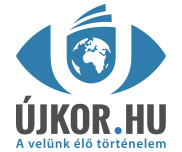 www.ujkor.hu1.2.3.4.e)d)b)c)1 The name of the king mentioned in the source (In the text the […] symbol replaces the name of the king.)Andrew II2 The name of the charter mentioned in the sourceThe Golden Bull3 The year that the charter mentioned in the source was issued12224 The year the source text was issued1351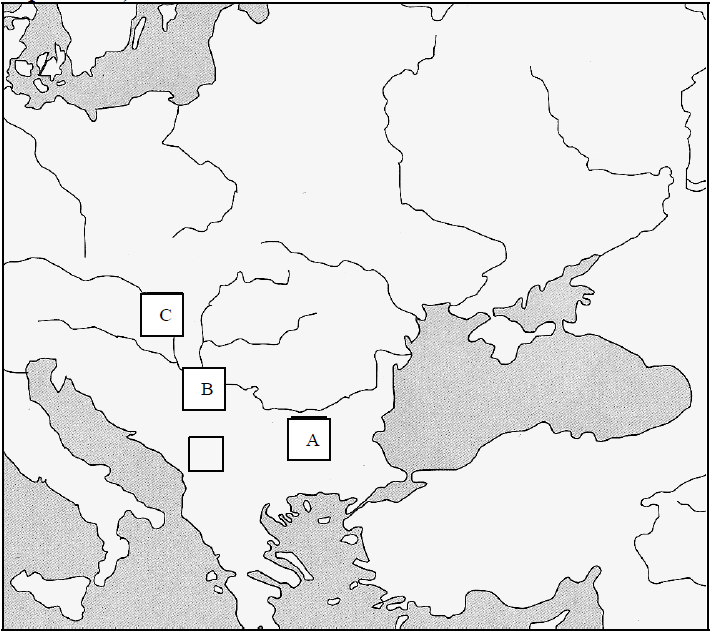 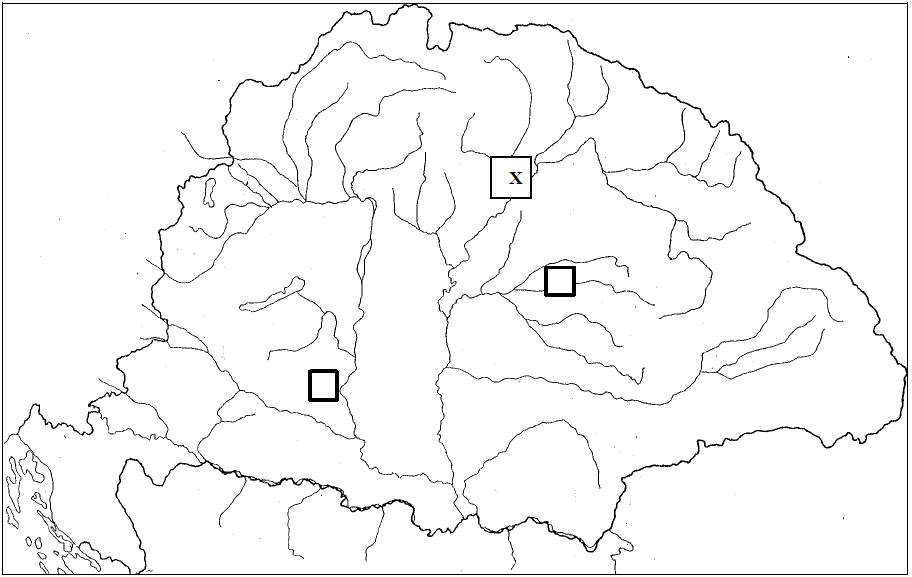 Holy Roman EmperorFrederick III (of Habsburg)George ofPodebrady, King ofBohemiaTurkish SultanMohammed IISource number3, 65, 71, 2, 4, 8Excerpt from legislationMonarchYear ofaccessiona) András (Endre) II1205b) Saint Stephen I997/1000/1001c) Louis (Lajos) the Great I1342d) Saint Ladislaus (László) I1077e) Charles Robert (Róbert Károly) (Charles I / I. Károly)1301/1308/1309/1310StatementsNumber(s) of article(s) of lawa) 6, 12b).22c) 6, 12d20The aim of the measureThe letter of the sourcethe protection of private propertyCthe prevention of vigilantismBthe prohibition of pagan practicesAsecuring the income of the churchFStatementOnly source A)Only source B)Both sourcesNeither of the sourcesa) It expresses a positive attitudetowards Hungarians.Xb) It reports on transhumance, whichis characteristic of nomadic peoples.Xc) It states that Hungarians engagedin fishing, farming and trade.Xd) It presents the Hungarians wholed raids from the Carpathian Basin.Xa) The thick line:b) The grey areas:c) Space to complete:d) To underlineThe border of the territories under Turkish occupationTerritories of animal (or cattle) breedingAustrian or Austrian hereditary or Hereditaryraw materialsType of educational institutionLetter of the excerpta) Elementary school: an institution that provides primary-level education for four years starting at age six, and its aim is to teach basic skills.Cb) Grammar (or Latin) school: an institution that provides three years of education for pupils starting at age ten.Bc) Secondary school: an institution that provides a two-year education in the humanities.Dd) Academy: an institution where students had an opportunity to continue their studies after secondary school in the fields of the arts and law.AType of revenue of the prince’s courtSource of revenue of the prince’s courtRevenues from private (landlords’) landsa) landlord’s tax [Hungarian: kilenced]Royal revenuesdutiesRoyal revenuesmintingRoyal revenuesb) mining taxRoyal revenuesc) monopoliesRevenues sanctioned by the dietd) taxes paid by the SaxonsRevenues sanctioned by the diettaxes of the royal free townsRevenues sanctioned by the dietmilitary taxStatementOnly source A)Only source B)Both sourcesNeither of the sourcesa) Bethlen makes a reference to the infringement of the rights of the estates in HungaryXb) In connection with the anti- Habsburg struggle, Bethlen makes a reference to the Thirty Years’ War.Xc) Bethlen saw the source of the problems in the election of two kings.Xd) Bethlen set the unification of Hungary and Transylvania as a direct goal.XDefinitionLetterFeudal election orroyal appointmentThe leader of the executive’s top organisationCroyal appointmentThe leader of the Lower House and forum for appeals in the judiciary systemAroyal appointmentThe leader of the Upper House and the Council of the governor-generalBfeudal electionHe is in charge of county administrationEroyal appointmentStatementTrueFalsea) Xb) Xc) Xd) Xe) XStatementTrueFalsea) In the source Wesselényi alludes to the principle of “one and the selfsame noble liberty”.Xb) Wesselényi considered the disdain of the higher nobility for the lesser nobility to be well founded.Xc) At the time the lesser nobility tended to adhere to national traditions more than the higher nobility.Xd) According to Wesselényi the higher and lesser nobility must work together to reinforce their privileges.Xe) The effect of the idea of liberal nationalism is detectable in Wesselényi’s work.Xf) Wesselényi came from a family of the lesser nobility from Hungary.XStatementsTextMapBothNeithera) Xb) Xc) Xd) X1.2.3.4.BDCAStatementThe data in the table confirm the statement as true.The data in the table confirm the statement as false.It cannot be decided on the basis of the data in the table.a) More than half of the population of Hungary had land property.Xb) The distribution of land was not proportionate: the wealthiest 1% of landowners owned more than half of all the land.Xc) Landowners who belonged to an ethnic minority owned on average smaller properties than the Hungarians.Xd) About one third of those making a living from agriculture didn’t own land.Xa)b)c)d)5431Year?Which law?1)1941third anti-Jewish law2)1920Numerus Clausus3)1939second anti-Jewish law4)1938first anti-Jewish law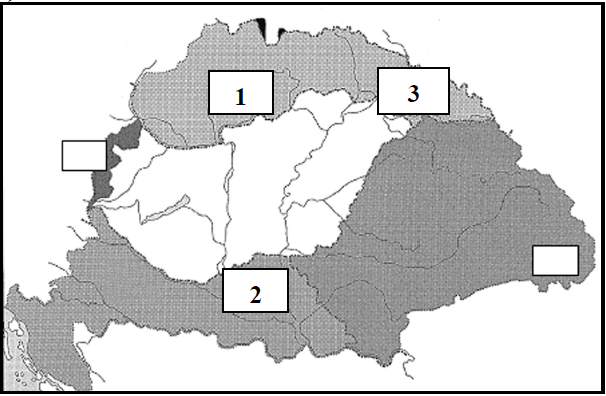 1.2.3.4.B)D)C)A)StatementLetter of sourced) It was related to the lessening international isolation of Hungary.Ce) It refers to the conditions of Hungarians who found themselves beyond the borders of the country.DStatementLetter(s)Letter(s)e) It rouses people (among other things) to protect Hungary.ACf) It refers (among other things) to a social revolution.Ag) An anti-Arrow Cross posterBDateLetter(s) of the source(s)Letter(s) of the source(s)a) November 2, 1938FFb) March 1939BGc) August 30, 1940AEd) April 1941CCDate of the territorial gainThe proportion of the Hungarian population in the territorial unit reannexedj) November 2, 193884.4k) March 19399.2l) August 30, 194051.8Letter of the sourceNumber of the school typeA)1B)8C)31.2.3.4.DBACThe letter of the sourceThe person connected to the period which is described in the source textThe political function of the personThe number of the photoA)János KádárSecretary General of the Central Committee of the Hungarian Socialist Workers’ Party4.B)Imre NagyMinister of Agriculture2.C)Árpád GönczPresident of the Republic1.D)Mátyás RákosiGeneral Secretary of the Hungarian Workers’ Party3.1.2.3.CBAStatementTrueFalsea) There was a significant change in 1993/4: all three economic indices started a steady improvement.Xb) In the 1990s the weight of the so-called third sector was already significant.Xc) In 1997 approximately one in every ten Hungarian citizens was unemployed.Xd) With the regime change, state price subsidies practically stopped.Xe) The agricultural regions and the industrial towns are the losers of the regime change.Xf) In the middle of the 1990s the effect of inflation was compensated for to a lesser extent in the case of pensions than in the case of wages.XStatementA)B)C)D)1. XX2. XParliamentPresident of the RepublicGovernmentc, e, ga, b, hd, fStatementsTrueFalsea) Xb) Xc) Xd) XStatements1980-19901990-20012001-2011a) Officially, for most of this period there was full employment, however, the number of employed people was decreasing.Xb) The effect of the increased severity of the regulations about pensions was felt.XStatementsTrueFalsed) Between 1990 and 2001, the proportion of active earners decreased less among young people than among the whole population.Xe) The higher level of education played a part in the decreasing number of active earners among young people.XStatementTrueFalsea) It is one’s duty as a citizen to declare in a census which nationality one belongs to.Xb) One may declare double nationality in the census.Xc) The questionnaire only lists the nationalities that are officially acknowledged in Hungary as options.Xd) If one declares oneself to belong to a given nationality, they have to mark the language of that nationality as their mother tongue.XForm of enterpriseLiabilityInitial capitalFoundationCapital raisinggeneral partnership (kkt.)2589limited partnership (bt.)3589private limited-liability company (kft.)1479limited company (rt.)16710